2015清華大學羽球系際盃成果報告比賽名稱2015 清華大學羽球系際盃比賽日期2015/5/11~5/20比賽地點清華大學校友體育館參加人數約 400 人    比賽目的    比賽目的    比賽目的    比賽目的為增進各系所間羽球同好者的互動交流，以及提倡清華羽球的運動風氣、提    昇羽球技術水準。 為增進各系所間羽球同好者的互動交流，以及提倡清華羽球的運動風氣、提    昇羽球技術水準。 為增進各系所間羽球同好者的互動交流，以及提倡清華羽球的運動風氣、提    昇羽球技術水準。 為增進各系所間羽球同好者的互動交流，以及提倡清華羽球的運動風氣、提    昇羽球技術水準。     照片錦集    照片錦集    照片錦集    照片錦集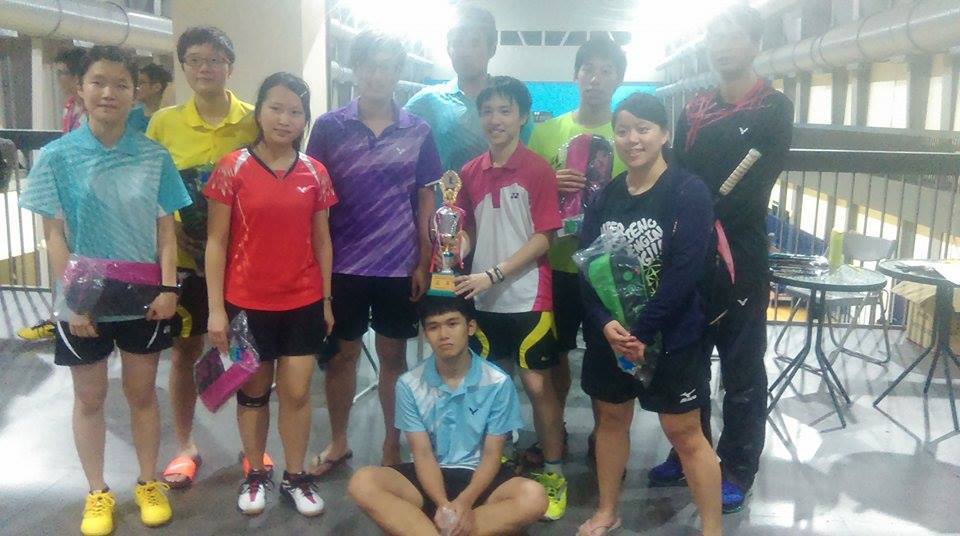 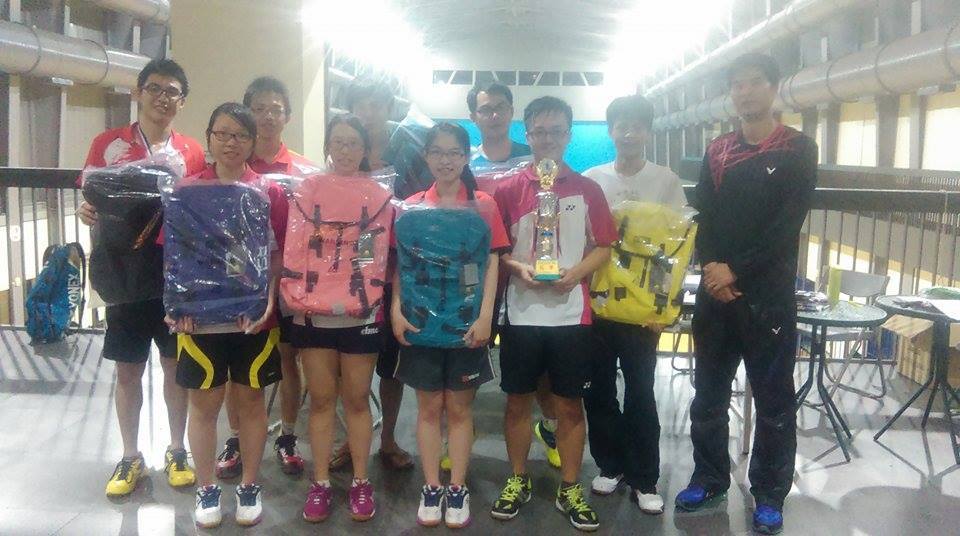 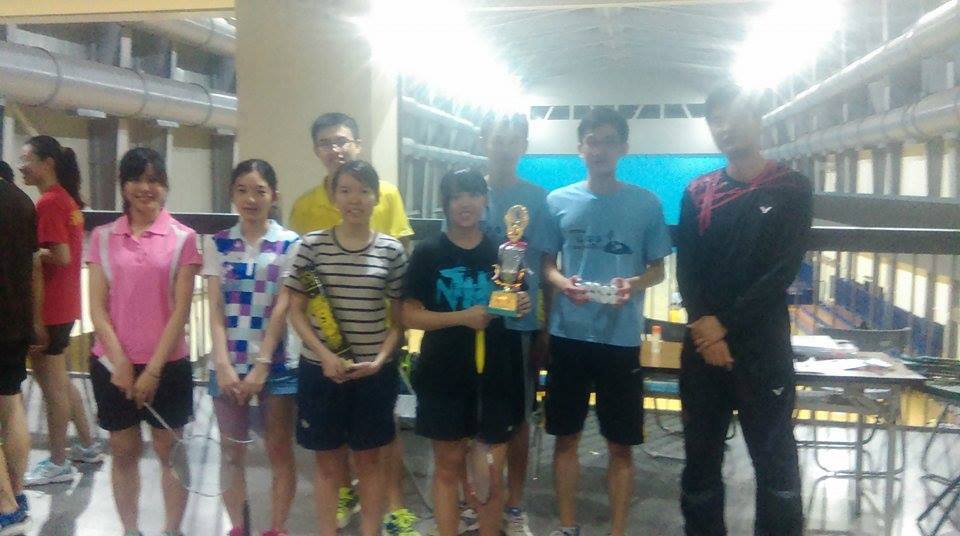 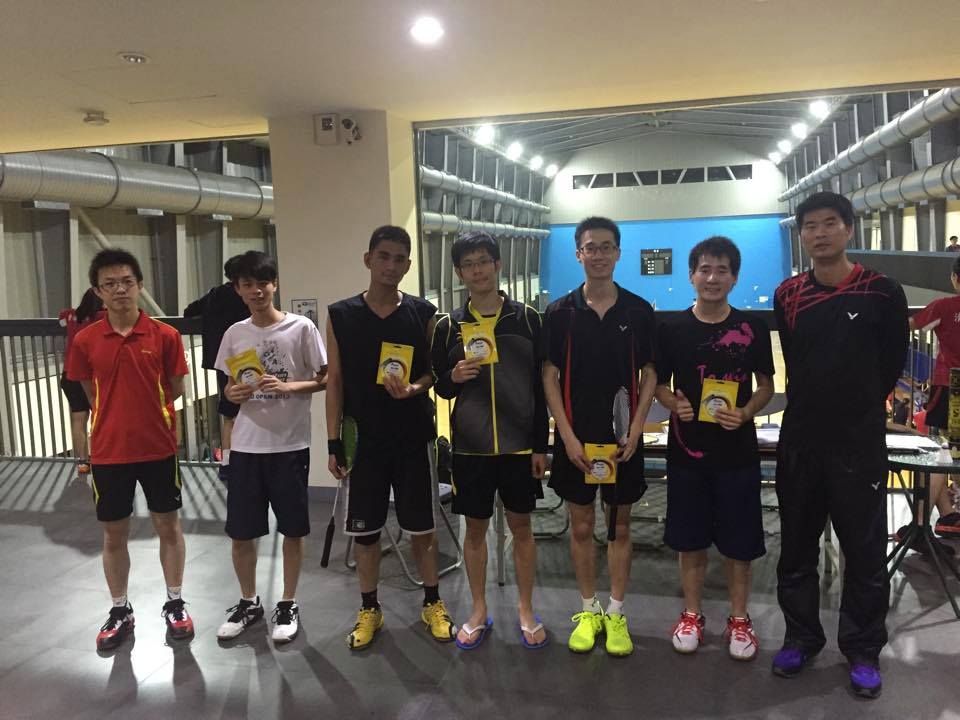      比賽結果     比賽結果     比賽結果     比賽結果